UNIVERSIDADE ESTADUAL DE MATO GROSSO DO SUL DIRETORIA DE REGISTRO ACADÊMICO 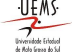 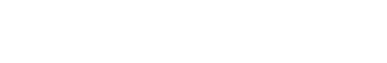 Curso de Pós-Graduação lato sensu em Direitos Humanos Unidade Universitária de Paranaíba – Oferta – 2024/2025REQUERIMENTO DE MATRÍCULANome: CPF: Endereço: Email: Celular:                                  Telefone Fixo: Requer matrícula nas seguintes disciplinas obrigatórias para o Curso de Pós-Graduação lato sensu em Direitos Humanos, da UEMS – Unidade Universitária de Paranaíba, oferta 2024/2025.Nome: CPF: Endereço: Email: Celular:                                  Telefone Fixo: Requer matrícula nas seguintes disciplinas obrigatórias para o Curso de Pós-Graduação lato sensu em Direitos Humanos, da UEMS – Unidade Universitária de Paranaíba, oferta 2024/2025.Nome: CPF: Endereço: Email: Celular:                                  Telefone Fixo: Requer matrícula nas seguintes disciplinas obrigatórias para o Curso de Pós-Graduação lato sensu em Direitos Humanos, da UEMS – Unidade Universitária de Paranaíba, oferta 2024/2025.Disciplinas/Conteúdos Carga HoráriaCréditosMetodologia da pesquisa 30 2Didática e Metodologia do ensino superior 30 2Fundamentos Sociológicos e Filosóficos dos Direitos Humanos30 2Direito Internacional dos Direitos Humanos 30 2Políticas Públicas para os Direitos Humanos e Educação30 2Direito Processual dos Direitos Humanos para Advogados: mecanismos institucionais e processuais 30 2Meio Ambiente e Direitos Humanos 30 2Direitos Humanos Fundamentais e a Constituição Brasileira de 1988 30 2Advocacia Criminal e Direitos Humanos 30 2Direitos Humanos e Direito Privado30 2Seminários em Direitos Humanos 60 2TOTAL 360 24Data: Assinatura do(a) aluno(a) Coordenação do Curso Data: ___ /    /    Assinatura sob carimbo Diretoria de Registro Acadêmico DEFERIDA    /    /    Assinatura sob carimboData: Assinatura do(a) aluno(a) Coordenação do Curso Data: ___ /    /    Assinatura sob carimbo Diretoria de Registro Acadêmico DEFERIDA    /    /    Assinatura sob carimboData: Assinatura do(a) aluno(a) Coordenação do Curso Data: ___ /    /    Assinatura sob carimbo Diretoria de Registro Acadêmico DEFERIDA    /    /    Assinatura sob carimbo